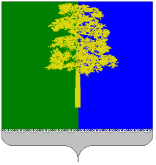 Муниципальное образование Кондинский районХанты-Мансийского автономного округа-Югры       АДМИНИСТРАЦИИ КОНДИНСКОГО РАЙОНА                                   УПРАВЛЕНИЕ  ОБРАЗОВАНИЯ                                                     П Р И К А Зот  «13» мая 2021 года                                                                                              № 294                                                                                                                                                                                                                           				           пгт. МеждуреченскийО проведении заседания рабочей группы по вопросам развития инклюзивного образованияВо исполнение плана мероприятий  управления образования на 2020-2021 учебный год приказываю:	1. Провести 19 мая 2021 года в 14.20 часов заседание рабочей группы по вопросам развития инклюзивного образования  (далее – рабочая группа).	2. Утвердить  повестку заседания рабочей группы (приложение).	3. Начальнику информационно - методического отдела МКУ «Центр сопровождения деятельности организаций» (Малашкевич Я.А.) обеспечить техническое сопровождение проведения заседания рабочей группы.	4. Контроль исполнения приказа возложить на начальника отдела по общему и дошкольному образованию Айнетдинову И.Г.Начальник управления образования                                                Н.И. Суслова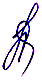 Приложение  к приказууправления образованияадминистрации Кондинского района от  13.05.2021 г. № 294 Повестка заседания рабочей группы по вопросам развития инклюзивного образованияСсылка для подключения: Подключиться к конференции Zoomhttps://zoom.us/j/94360419474?pwd=T01XcEpJcDlvQWc2R1dHWk5aMUNEQT09  Идентификатор конференции: 943 6041 9474Код доступа: 777 Проверка подключения за 10 минут до начала вебинара.При большом количестве участников вебинара в образовательной организации (от 3 и выше) рекомендуется организовать аудиторию с подключением компьютера к интерактивной доске (проектору).Техническая поддержка: Малашкевич Яна Андреевна, начальник информационно-методического отдела  МКУ «Центр сопровождения деятельности организаций»,           тел.: 8(34677)41-532. ПрограммаТема: «Психолого-педагогическое сопровождение детей с ограниченными возможностями здоровья в образовательных организациях»Форма проведения: вебинарДата и время: 19 мая 2021 года в 14.20 часов.№ВремяМероприятияОтветственные1.14.20-14.25Вступительное слово.Анна Анатольевна Плехова, главный специалист отдела по общему и дошкольному образованию2.14.25-14.40Повышение стрессоустойчивости у несовершеннолетнихТатьяна Борисовна Дементьева, медицинский психолог БУ ХМАО-Югры «Кондинская районная больница»3.14.40-15.00Мозжечковая стимуляция – современный метод развития речи детей с ограниченными возможностями здоровьяТатьяна Сергеевна Воробьева, учитель-логопед МАДОУ д/с №87 г. ТюменьПобедитель конкурса профессионального мастерства в номинации «Учитель-дефектолог года- 2021» г. Тюмени и призер конкурса «Учитель-дефектолог-2021» Тюменской области.4.15.00-15.20Основные направления работы  учителя-дефектолога в дошкольной образовательной организации для воспитанников с нарушениями интеллекта (Из опыта работы).Екатерина Ивановна Боровая учитель-дефектолог МБДОУ детский сад компенсирующего вида №49 г. Екатеринбург5.15.20-15.40Особенности организации обучения и воспитания детей с РАС и ментальными нарушениями.Елина Людмила Анатольевна, учительКриушицева Марина Юрьевна, воспитательКОУ «Урайская школа-интернат для обучающихся с ОВЗ»6.15.40-15.45Подведение итогов.Анна Анатольевна Плехова, главный специалист отдела по общему и дошкольному образованию